Smlouva o spoluprácič. 2024119Mezi Pořadatelem:Kultura Jablonec p.o.se sídlem Jiráskova 4898/9, 466 01 Jablonec nad Nisou Zastoupená: ředitelem Jakubem GeršemKontakt v den vystoupení: Lada Vaniš, tel. 777 911 233, e-mail: vanis@kulturajablonec.czPředprodej:Kultura Jablonec p.o. zajistí předprodej vstupenek v recepci objektu Eurocentra, v případě potřeby také on-line.Zahájení předprodeje: 26.1.2024 ve 12:00IČO: 09555340, DIČ: CZ09555340, č.ú: 123-36400217/010Pořadatel není ve vztahu k předmětu plnění této smlouvy plátcem DPH.aU.A. Jana LinkováZastoupená Janou Linkovou, Jateční 11, 170 00 Praha 7, IČO: 16730615, DIČ: CZ7252062202,Tel: 724366662, mail: jana.linkova@nohavica.czBank. spoj.: ČSOB Praha 150 00, Arbes. nám. 7, Č.Ú:150829340/ 0300BIC: CEKOCZPP, IBAN:CZ93 0300 0000 0001 5082 9340U.A. Jana Linková je plátcem DPH.uzavírají spolupráci na uspořádáníSamostatného recitálu Jaromíra Nohavici{host: Robert Kusmierski-Akordeon, piano a Pavel Plánka-bicí a perkuse)Místo: Velký sál budovy Eurocentra, Jiráskova 4898/9, Jablonec n/N Datum a čas:19.3.2024 od 19:00 hodin - koncert na sezení20. 3. 2024 od 19:00 hodin - koncert na stáníPříjezd techniků:	11:00 - 13:00 hPříjezd účinkujících:	16:00 - 17:00 hPříprava v zázemí:	 16:00 - 19:00 h Příprava a zkouška na pódiu: 17:00 - 18:00 h Vystoupení:	19:00 - 21:00 hDoor opens:	18:00 hObě strany se dohodly na uspořádání těchto dvou samostatných koncertů a to tak, že:Kultura Jablonec, příspěvková organizace, zajistí ve vlastní režii:Pronájem sálu, který bude postaven:19.3.2024na maximální kapacitu k SEZENÍ v řadách, minimálně 8 hodin před KONCERTEM a2 hodiny po koncertě20.3.2024na maximální kapacitu ke STÁNÍ, minimálně 8 hodin před KONCERTEM a 2 hodinypo koncertětisk, distribuci a prodej vstupenek k sezení v ceně:890,-Kč / kapacita: 480 míst/ koncert na sezení690,-Kč / kapacita: 700 míst/ koncert na stání10 volných vstupenek na každý koncert do cca 3.-5.řady pro potřeby Jany Linkové 10 volných vstupenek na koncert k sezení do cca 3.-5.řady pro potřeby Pořadatelepropagaci koncertu v místě konání koncertu vylepením plakátů, v místních sdělovacích prostředcích, v měsíčním kulturním přehledu, v nabídkovém letáku, na souhrnném plakátu, na sociálních sítích Pořadatele aj.technické nasvíceni jeviště a hlediště přípojka el. Proudu 380V/63A a lx 380/32Azajisti během zkoušky i během koncertu vypnu tf požárního alarmu z důvodu používáni mlhy na podiu (vodný roztok)prostor pro zvuk. technika uprostřed začátku třetí třetiny přízemi sálu (ne, až pod balkonem­ viz. Přiložené technické podmínky a dle domluvy s hlavním technikem J. Nohavici, Jakubem Lisem 608538583)8hodin před začátkem každého koncertu a bezprostředně po jeho konci, budou zvukaři k dispozici: - místní technik a 4 pomocníci na pomoc se zvukovou a světelnou technikou zajisti pořadatelskou služby min. hodinu před každým koncertem a hodinu po koncertě včetně koncertu/ 2 pořadatelé na ochranu podia a zákulisí/ 2 pořadatelé u vstupu/ 2 pořadatelé u vstupu do velkého sáluminimálně 2 šatny v blízkosti podia se židlemi, stolem, věšákem, teplou vodou, samostatným připojením do elektřiny a samostatnou toaletoumalé občerstveni do zákulisí pro 6 osob (I x ovocnou a 2x masovo-sýrovou mísu, případně nějaký výtečný zeleninový salát a něco dobrého ke kávičce+ 6 talířků s vidličkami, 6 skleniček a 6 hrnečků se lžičkami, 6 velkých vod bez bublinek a 6 velkých ledových zelených čajů).2 stoly či stánek v blízkosti vchodu na prodej zvuk. nosičů a zpěvníků Jaromíra Nohavicipoplatky OSAU.A. Jana Linková zajistí ve vlastni režii:vystoupeni Jaromíra Nohaviciozvučeni a nasvíceni obou koncertů, včetně zvukové a světelné aparatury profesionálním zvukařem Jakubem Lisem (mobil 608 538 583) a osvětlovačem Pavlem Konečným (mobil 777 31O 079)dopravu umělce a technického doprovoduplakáty a fotky, tak aby mohla být provedena včasná reklamní kampaňFinanční dohoda o uskutečněném koncertu:Janě Linkové náleži 75 % z celkové tržby za uskutečněný koncert.Na tuto částku vystaví Jana Linková fakturu oproti vyúčtování prodaných vstupenek a to nejpozději do týdne po uskutečněném koncertu.Nutné podmínky pro uskutečněni koncertu Jaromíra Nohavici:	Na tento koncert je nutné zrušit veškeré, samostatné i hromadné rezervace vstupenek, včetně vstupenek i samostatných na fakturu!!!Počet vstupenek na jednu osobu je maximálně 6ks!	V určenou hodinu a v den zahájení předprodeje musí být v prodeji k dispozici celá kapacita sálu, vyjma 10 volných vstupenek pro Janu Linkovou na každý koncert a 10 volných vstupenek pro Pořadatele na koncert k sezeni.Lidé ve městě musí být, alespoň 3 dny před zahájením předprodeje vstupenek na tento koncert, přesně informováni o datum u, místě a podmínkách předprodeje!S. Při koncertě platí zákaz fotografování a pořizování jakýchkoliv audiovizuálních záznamů bez povolení Jaromíra Nohavici!6. Koncert nesmí být součástí: festivalu ani přehlídky, jakékoli propagace firmy, či produktu a nikde v sále nesmí být vyvěšena reklamní loga bez písemné dohody s Janou Linkovou!Koncert není vhodný pro dčti do 15 let!!! Prosím napsat na plakát i na vstupenku!!!DO HLEDIŠTĚ PLATÍ ZÁKAZ VNÁŠl?.Nf ALKOHOLICKÝCH NÁPOJŮ I TOČENÉHO PIVA!!!Nebudou-li tyto podmínky dodrženy, může Jana Linková koncert Jaromira Nohavicibez udání jných důvodů i zrušit !!!Odstoupit od této smlouvy je možné pouze z důvodu zásahu vyšší moci nebo lékařem potvrzené nemoci umělce. Odstoupí-li jedna ze smluvních stran od této smlouvy bez udání důvodů v termínu kratším než 1 měsíc před datem konání koncertu, uhradí straně druhé veškeré vzniklé náklady, či poskytne náhradní termín možného konání.Tato smlouva nabývá platnosti a účinnosti dnem jejího podpisu oběma smluvními stranami. Pokud smlouva podléhá povinnosti uveřejnění dle zákona č. 340/2015 Sb., o registru smluv, ve znění pozdějších předpisů, nabývá platnosti dnem podpisu oběma smluvními stranami a účin­ nosti dnem uveřejnění v registru smluv.Tato smlouva byla uzavřena na základě svobodné a vážné vůle. srozumitelně a určitě.V Prazedne ........:.;.t.../.!C/'1V Jablonci nad Nisou dne... .:	..L:.Z Y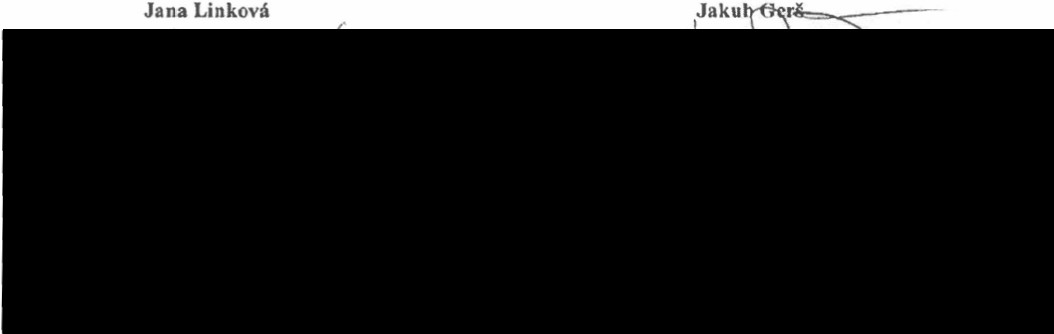 